KNEE ANATOMYFor each diagram use the word bank to label each structureLateral Epicondyle			Head of Femur	Medial EpicondyleGreater Trochanter			Lesser TrochanterNeck of Femur			Diaphysis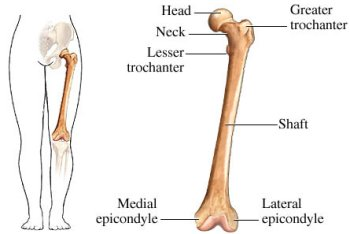 Tibial Crest		Lateral Condyle	Tibial TuberosityFibula	Diaphysis	Lateral Malleolus	Head of FibulaMedial Condyle	Medial Malleolus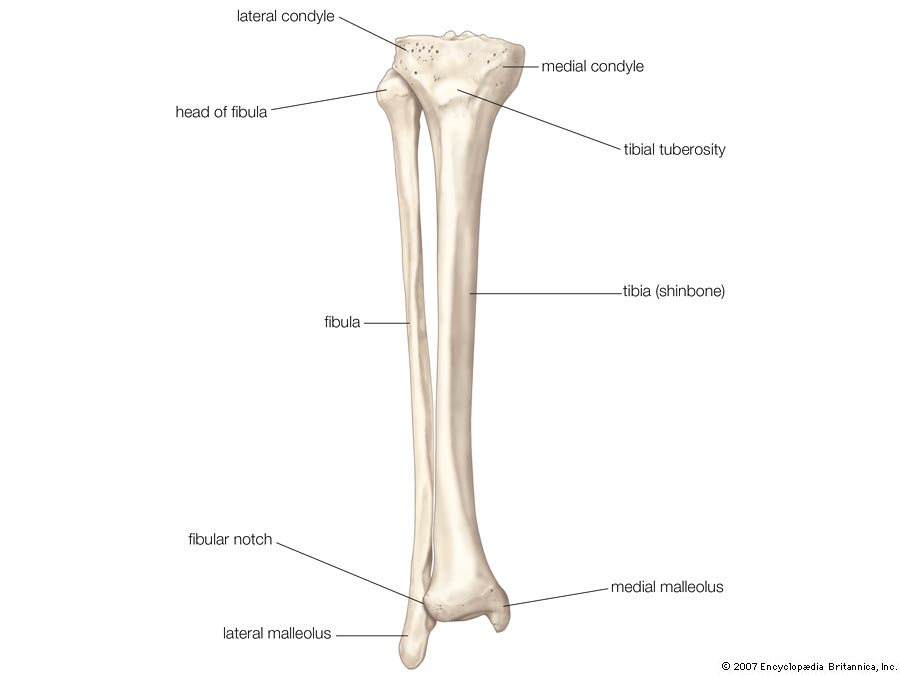 Medial Meniscus			Lateral MeniscusAnterior Cruciate Ligament		Posterior Cruciate LigamentMedial Collateral Ligament		Lateral Collateral LigamentANTERIOR VIEW OF RIGHT KNEE
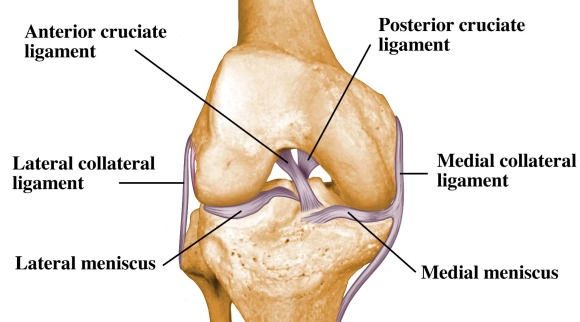 